Конспект встречи старшей группы с интересным человеком, дедушкой Жени Кантемир, Куличковым Николаем Константиновичем.Подготовила: музыкальный руководитель Абдуллаева М.В.Цель: способствовать формированию представлений у дошкольников о потомственных казаках.Программные задачи:1. Повышать познавательную и речевую активность у детей. Развивать умение придумывать и формировать вопросы для интервью.2. Познакомиться с коренным жителем Донского края, с его родословной.3. Воспитывать уважение к близким.   Ход встречи.Музыкальный руководитель:- Ребята, сегодня к нам в гости пришел Женин дедушка, Николай Константинович. Он – потомственный донской казак. Сейчас наш гость расскажет о своих предках – казаках, присвоенном ему знании, о должности, в которой он состоит, раскроет секрет казачьей удали и за какие заслуги перед Отечеством он был представлен к наградам. Подумайте, о чем бы вы хотели еще спросить Николая Константиновича.Рассказ сотника казачьего войска Черкасского военного округа, председателя совета старейшин, Куличкова Н.К.Во время беседы дети могут задавать наводящие вопросы, в чем им помогают взрослые.В конце встречи дети выразили гостю свою благодарность за интересный рассказ. Просили прийти еще. Гость также благодарил детей за теплый прием.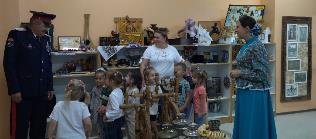 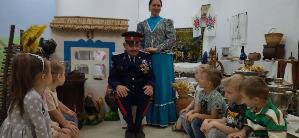 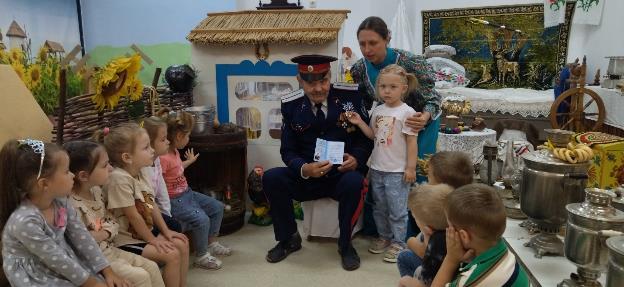 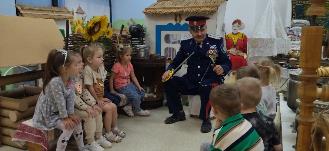 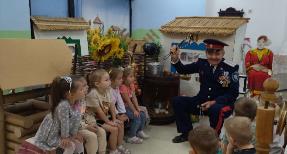 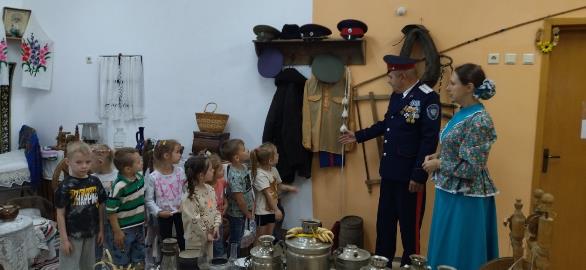 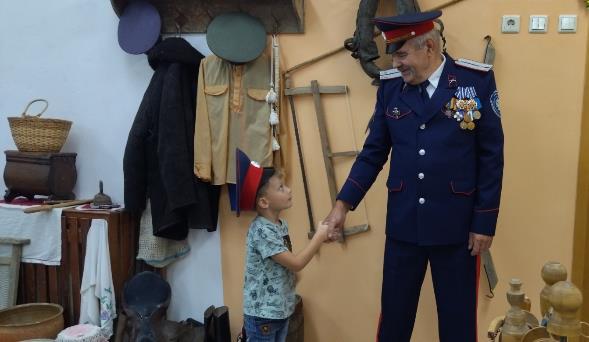 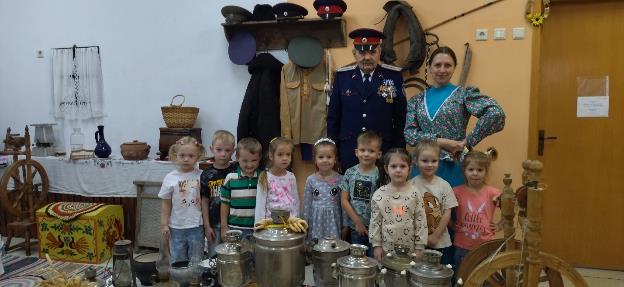 